Инструкция по замене сертификата истекшего срока действия.1. Заходим в Бюджет-Смарт, Текущие задачи, меню Сертификаты ЭЦП, подменю Заявка на добавление сертификата, подменю Подготовка заявок, нажимаем создать.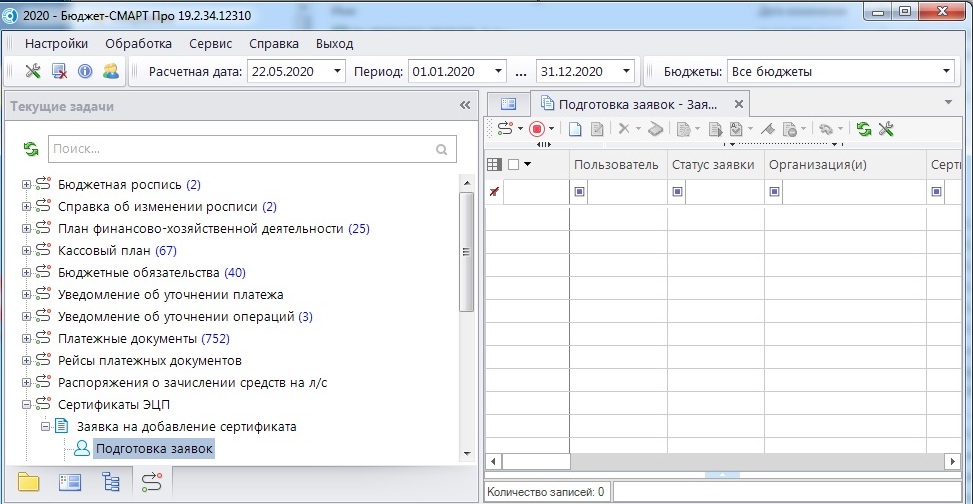 2. В открывшемся окне выбираем: Пользователь - своего пользователя; Должность системная - Вашу должность; Сертификат - Ваш сертификат.ВАЖНО: для ГИС ГМП поле Должность системная оставляем пустым и в примечании пишем для ГИС ГМП.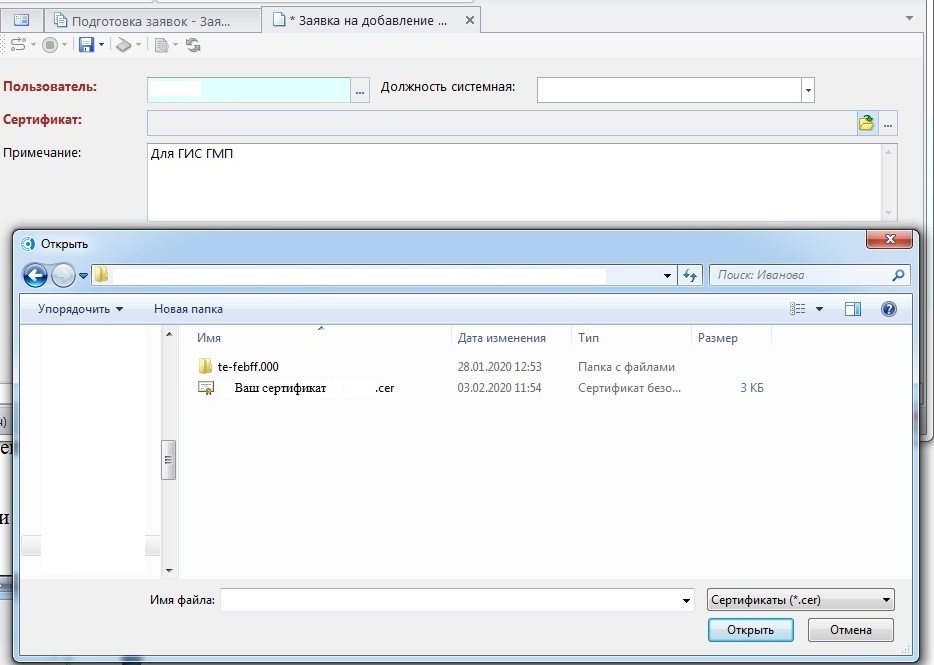 Нажимаем сохранить.3. Нажимаем меню Оправдательные документы. Переходим в это меню.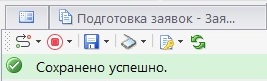 4. В открывшемся окне нажимаем добавить и прикрепляем сканированное заявление с печатью и подписями согласно Приказа ФКУ №57 2017г.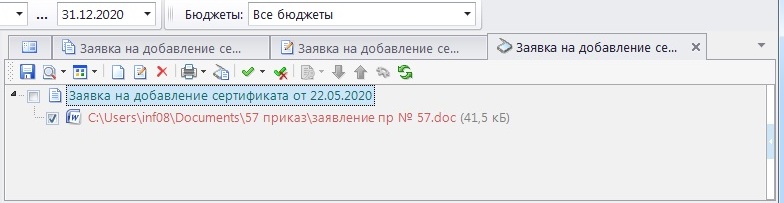 Нажимаем сохранить.5. Нажимаем Отправить по маршруту.Ссылка на Приказ ФКУ №57 2017г.https://www.smoladmin.ru/administraciya-goroda/normativno-pravovye-akty/normativno-pravovye-akty-administracii/?docs_id=16019